БУРЯТСКИЙГОСУДАРСТВЕННЫЙУНИВЕРСИТЕТ ИМЕНИ ДОРЖИ БАНЗАРОВАBURYATSTATEUNIVERSITYМИНИСТЕРСТВО НАУКИ И ВЫСШЕГО ОБРАЗОВАНИЯ РОССИЙСКОЙ ФЕДЕРАЦИИБУРЯТСКИЙ ГОСУДАРСТВЕННЫЙ УНИВЕРСИТЕТ ИМЕНИ ДОРЖИ БАНЗАРОВАМИНИСТЕРСТВО СОЦИАЛЬНОЙ ЗАЩИТЫ НАСЕЛЕНИЯ РЕСПУБЛИКИ БУРЯТИЯМОНГОЛЬСКИЙ ГОСУДАРСТВЕННЫЙ УНИВЕРСИТЕТ (Монголия)МОНГОЛЬСКИЙ ГОСУДАРСТВЕННЫЙ ПЕДАГОГИЧЕСКИЙ УНИВЕРСИТЕТ (Монголия)ОБЩЕСТВЕННАЯ ОРГАНИЗАЦИЯ «СОЛИДАРНОСТЬ ПОКОЛЕНИЙ» Уважаемые коллеги!Кафедра теории социальной работы Бурятского государственного университета имени Доржи Банзарова приглашает  принять участие в ежегодной международной научно-практической конференции «Социальная безопасность и социальная защита населения в современных условиях».            Цель конференции – обсуждение актуальных проблем развития  социальной сферы в мире и регионах России  в условиях глобальных вызовов.Срок проведения: 9 июня 2023 года.Место проведения:г.Улан-Удэ, ул.Ранжурова, 4, Бурятский государственный университет имени Доржи Банзарова, Зал заседаний Ученого совета БГУ, 4 этаж, ауд.8417Работа конференции будет организована по следующим направлениям: Социальная безопасность в приграничных регионахБезопасность семьи и семейно-демографическая политикаСоциальная защита: состояние и тенденции развитияУровень и качество жизни населенияТрудовые отношения как фактор социальной безопасности (самозанятость)Развитие социального партнерства в регионе.Социальное здоровье населенияСоциальная конфликтогенность обществаОбщественная безопасность: социально-экономическая, национально-культурная, экологическая, информационно-технологическая и др.Психологическая безопасность личностиУчастники конференции:К участию в конференции приглашаются ученые, преподаватели учебных заведений, специалисты социальной сферы, аспиранты и магистранты.           Программа конференции предусматривает пленарное заседание, работу по секциям. Итоговая программа конференции будет сформирована и разослана участникам в последующем информационном письме по окончанию приема заявок и материалов.            Формат проведения конференции: очный и дистанционный.            Язык работы конференции: русский, английский.            По итогам конференции планируется издание электронного сборника материалов (с размещением в РИНЦ).Для участия в конференции необходимо до 15 мая 2023 г. предоставить заявку и текст статьи на адрес электронной почты: ktsr@bsu.ru с пометкой «КОНФЕРЕНЦИЯ-2023». Файл с прилагаемыми материалами необходимо назвать фамилией первого автора (Иванова.doc).Участие в конференции очное, заочное, бесплатное. Оплата командировочных расходов осуществляется за счет направляющей стороны.Форма заявкиТребования к оформлению статей:По итогам Международной научно-практической конференции «Социальная безопасность и социальная защита населения в современных условиях» будет издан электронный сборник трудов. Сборник материалов конференции будет включен в базу данных РИНЦ. Обращаем внимание на то, что к печати принимаются ранее неопубликованные работы, которые будут проверены через систему Антиплагиат (рекомендуемый объем авторского текста – не менее 70%). В статье должны быть отражены материалы и результаты оригинального исследования автора.Требования к оформлению статей: Документ должен быть выполнен в формате MS Word; Шрифт Times New Roman, 14 кегль, межстрочный интервал – 1,5. Все поля по – . Абзацный отступ – . Сноски внутри текста в квадратных скобках, с указанием номера в списке литературы и страницы [1, с. 5]. Литература оформляется по ГОСТ 7.1–2003, ГОСТ Р 7.0.9–2009. Выравнивание по ширине страницы. Объем статьи не менее 6 страниц. Название файла – по фамилии автора. Редколлегия оставляет за собой право отклонять материалы, которые не отвечают тематике конференции, оформлению и времени подачи. ОБРАЗЕЦУДК 159.922.62 DOI 10.18101/978-5-9793-1764-9-156-158 ОСНОВНЫЕ НАПРАВЛЕНИЯ СОЦИАЛЬНОЙ РАБОТЫ С ПОЖИЛЫМИ ЛЮДЬМИ,СТРАДАЮЩИМИ ПСИХИЧЕСКИМИ РАССТРОЙСТВАМИ(НА ПРИМЕРЕ РЕСПУБЛИКИ БУРЯТИЯ)© Антонова Надежда Сергеевна кандидат социологических наук, доцент nsantonova@yandex.ru Бурятский государственный университет имени Доржи Банзарова Россия, 670000, г.Улан-Удэ, ул.Смолина, 24а            В статье рассматриваются особенности психических расстройств у пожилых граждан. Приведена характеристика самых распространенных психических нарушений у пожилых людей. Рассмотрены особенности организации системы социальной помощи данной категории граждан в Республике Бурятия, выявлены проблемы, определены перспективы.             Ключевые слова: психические расстройства, пожилые граждане, деменция, система социальной помощи.    Проблема психических расстройств — одна из важнейших проблем в современном мире. По данным Всемирной Организации Здравоохранения (ВОЗ) число людей, страдающих психическими расстройствами, составляет в среднем 200-300 миллионов, и оно постоянно растет. По данным министерства здравоохранения РФ за 2021 год, около 5,6 млн граждан России страдают психическими расстройствами.    По статистике в Республике Бурятия каждый 30ый человек страдает психическим расстройством. Проблема роста численности граждан пожилого и старческого возраста, имеющих в анамнезе слабоумие, нарушения интеллектуального, когнитивного характера является актуальной на современном этапе развития России. Увеличивается продолжительность жизни населения, пожилых граждан становится больше. Например, развитие деменции может возникнуть у каждого пожилого, независимо от того, какой сферой деятельности занимался человек. Проблема старения населения также сопровождается увеличением диагностированных случаев психических нарушений у лиц «третьего возраста» и отражает не только тенденции демографических изменений, происходящих в структуре общества, но и ставит первоочередной задачей реформирование системы социально-медицинского обслуживания под нужды граждан с данной психической патологией. Психические расстройства — это заболевания, которые вызывают нарушения в мышлении, поведении и эмоциональном состоянии человека. С возрастом пожилые люди более подвержены различным расстройствам психики. Связано это напрямую с состоянием сосудов головного мозга, а также с декомпенсацией сопутствующей соматической патологии (артериальной гипертензии, сахарного диабета, атеросклеротического поражения головного мозга) (Галсон, 2020). На данный момент каждый четвёртый-пятый житель планеты страдает психическими и поведенческими расстройствами. У женщин по сравнению с мужчинами наблюдается более высокие показатели расстройства настроения и тревожных расстройств. По мнению А. С. Галсон самыми распространенными из психических расстройств пожилого возраста являются депрессия и деменция. Литература1. Любов Е.Б. Ранние признаки деменции: дорого вовремя время / Е.Б. Любов : М.: ОООИ «Новые возможности», 2015. — 44 с. 2. Некрасов В.А., Случевская С.Ф. Психические расстройства позднего возраста. 2-е изд. СПб.: СЗГМУ им. И.И. Мечникова, 2015. 52 с. 3. Галсон А. С. Поведенческие расстройства у пожилых // DocBrain. URL: https://docbrain.ru/stati/povedencheskie-rasstrojstva-u-pozhilyh/ (дата обращения: 20.04.2022). MAIN AREAS OF SOCIAL WORK WITH ELDERLY PEOPLE WITH MENTAL DISORDERS(BY THE EXAMPLE OF THE REPUBLIC OF BURYATIA)Nadezhda S. Antonova Candidate of Sciences Sociologi nsantonova@yandex.ru Dorzhi Banzarov Buryat State Universiti 24a Smolina St., Ulan-Ude 670000, Russia The article discusses the features of mental disorders in the elderly. The characteristics of the most common mental disorders in the elderly are given. The features of the organization of the social assistance system for this category of citizens in the Republic of Buryatia are considered, problems are identified, and prospects are determined. Keywords: mental disorders, senior citizens, dementia, social assistance system.Тел. для  справок  8(3012)29-71-60 (доб. 618) Матвеева Екатерина Алексеевна, +89025650153 Антонова Надежда Сергеевна.Уважаемые коллеги!Оргкомитет будет благодарен Вам за распространение информации о конференции среди преподавателей университетов, институтов, социальных учреждений, которые будут заинтересованы в публикации материалов.    Фамилия, имя, отчество     (полностью)Должность, место работы, ученая степень, ученое звание,Название статьиКонтактный телефон, е-mailФорма участия (очная/заочная)Необходимость бронирования гостиницы (да/нет)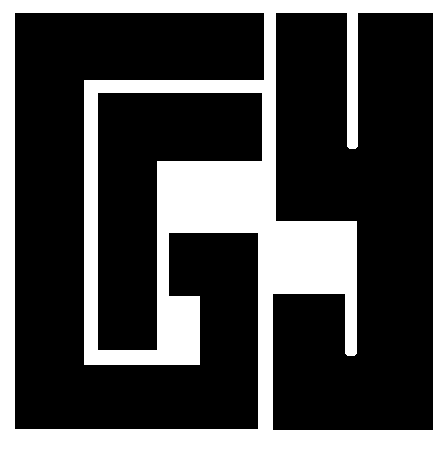 